                PRIMÁTOR MESTA LIPANY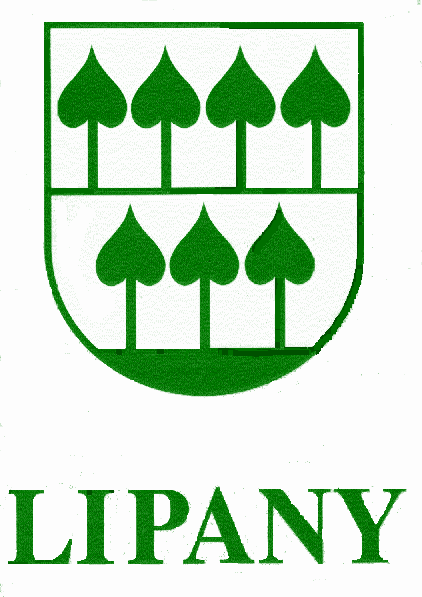 									Lipany 20.05.2021P O Z V Á N K AVážená pani poslankyňa, vážený pán poslanec,		pozývam Vás na XXX. zasadnutie Mestského zastupiteľstva, ktoré sa uskutoční:27. 05. 2021 (štvrtok) o 15.00 hodine	v zasadacej miestnosti MsÚ v Lipanoch.	Navrhovaný program rokovania:ÚvodSpráva o hospodárení mestských škôl s právnou subjektivitouVZN o určení čiastočných úhrad v školách a školských zariadeniach v zriaďovateľskej pôsobnosti mesta LipanyZáverečný účet mesta za rok 2020Úprava rozpočtu mestaNakladanie s majetkom mestaStatická a dynamická doprava v mesteMemorandum o partnerstve a spolupráciRôzneZáver	Rokovanie zastupiteľstva je verejné. Účasť na zasadnutí sa riadi pandemickými opatreniami pre Hromadné podujatia – Zasadnutia, schôdze a voľby.	S pozdravom								Ing. Vladimír Jánošík, v.r.					       primátor mesta